Зимние  игры и забавы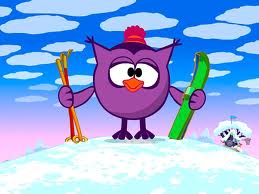           Не секрет, что для физического развития, укрепления организма детям необходимо как можно больше времени проводить на свежем воздухе. И зима - не исключение из этого правила! А чтобы холод принес пользу и не помешал малышам получить удовольствие от прогулки, они должны быть заняты интересным делом. Необходимо лишь следить за тем, чтобы более интенсивные движения сменялись более спокойными.      Подберите специальные игры, задания, забавы, подходящие для зимних условий. Ведь только зимой есть снег, лед, ледяные дорожки! Не упускайте возможность использовать снежные постройки: горки, ледяные дорожки, валы, - лыжные трассы и специальный инвентарь для игр со снегом: лопаты.Итак, для зимних игр и забав необходимы следующие условия:не предлагайте игр, где нужно долго и интенсивно бегать, чтобы дети не вспотели (для бега нужно ограничивать пространство);в игре не должно быть трудновыполнимых движений (например прыжков через скакалку, препятствия, в высоту; гимнастических упражнений и др.);игры со снегом следует проводить в теплую погоду, когда снег мягкий;для игр со снегом рекомендуются непромокаемые варежки;зимние игры, забавы, развлечения проводятся на утрамбованной площадке.Веселые зимние игры"Кто быстрее слепит снеговика" (с 5 лет)      Дети разбиваются на пары, и каждая пара получает задание слепить снеговика. Для этого необходимо скатать комки разного размера, поставить их друг на друга. Сделать снеговику глаза, брови, нос, рот (из морковки и угольков) и надеть шапку (ведро). Выигрывает та пара, которая быстрее закончит работу. Дети о работе договариваются сами, игра начинается по команде «Приготовились! Начали!»"Флажки" (с 5 лет)     В игре принимают участие все дети. Вдоль ската горки расставлены палочки с ленточками на них. Необходимо прокатиться с горы на санках и схватить флажок. Побеждает тот, у кого больше флажков."Два Мороза" (с 5 лет)    В игре принимают участие все дети. Выбираются двое детей (два Мороза). Они стоят напротив остальных детей на расстоянии 3-4 шагов. Морозы говорят:«Мы два брата молодые, два Мороза удалые:Я Мороз — Красный нос,Я Мороз — Синий нос.Кто из вас решится в путь-дороженьку пуститься?»                                                                                   Дети отвечают: «Не боимся мы угроз, и не страшен нам мороз».      После этих слов дети разбегаются, а Морозы догоняют и салят их. Кого Морозы осалят, те останавливаются. Игра прекращается (после 5-8 сек. непрерывного бега) со словами воспитателя: «Раз, два, три, в круг скорей беги»."Кто быстрее слепит десять снежков" (с 4 лет)     По команде дети начинают лепить снежки и складывать их около себя. Снежки должны быть аккуратные, круглые. Выигрывает тот, кто раньше слепит десять комков и поднимет последний комок над головой."Льдинка" (с 5 лет)     В игре принимают участие все дети. Дети стоят по кругу. В середине круга находится водящий с льдинкой. Он старается ногой отбить льдинку так, чтобы попасть в ноги кому-нибудь из детей. Дети должны подпрыгнуть, чтобы льдинка не коснулась их ног. Ребенок, которого коснулась льдинка, показывает любое движение. Выигрывают те дети, которых льдинка не коснулась ни разу, из них выбирается новый ведущий."Снежки" (с 4 лет)     Дети лепят снежки и стараются попасть друг в друга. Бросать можно только в ноги. Вариант: можно разделить детей на две команды. Выбывает из игры тот, в кого попадут снежком. Выигрывает та команда, у которой останется больше игроков.                                                 "Шагай шире" (с 3 лет)                                                                                                      Расстояние между двумя линиями 3-. Необходимо быстрее дойти до противоположной черты, делая широкие шаги. Вместо широких шагов можно передвигаться и прыжками.                                               Эстафета «Ловкачи» (с 6 лет)                                                                                               Играющие делятся на 2-3 команды. По сигналу первые игроки из каждой команды бегут , подлезают под ворота (сделанные из 2 скрещенных лыжных палок), влезают на снежный вал шириной 30-, бегут (или быстро идут по нему), потом спрыгивают. Как только ребенок спрыгнул с вала, начинает движение следующий игрок этой команды. Выигрывает та команда, которая быстрее всех закончит эстафету и не нарушит ее условий: не сбить ворота, не упасть наверху, не упасть при спрыгивании."Катание на санках с горы"     На середине ската горы на высоте вытянутой руки ребенка укрепляется веревка. На эту веревку вешается колокольчик или цветные ленты. Проезжая на санках, ребенок звонит в колокольчик или снимает ленты, флажки. Можно дать такое задание: взять флажок или ленту определенного цвета или во время скатывания с горки бросить снежок в ящик, стоящий сбоку."Кто выше подбросит снежок" (с 3 лет)      В игре принимают участие все дети. По команде дети начинают лепить снежки и подбрасывать их. Каждый выполняет задание 3 раза. Побеждает тот, кто все три раза подбросит снежок выше всех. Бросают 2 раза правой и 1 раз левой рукой.Самые быстрые санки (с 5 лет)     2-3 детей садятся на санки спиной вперед (на одних санках может ехать один ребенок или двое детей). По команде дети начинает отталкиваться ногами и двигаться вперед. Расстояние от старта до финиша - . Игру можно повторять 2-3 раза, с разными участниками."Кто наберет больше снежков?" (с 3 лет)      На ограниченном пространстве педагог рассыпает снежки. У каждого ребенка есть емкость для сбора снежков. По сигналу дети начинают собирать их. Тот, кто за установленное время больше всех набрал снежков, считается победителем."Попади в лунку" (с 4 лет)Педагог делает в снегу несколько лунок, каждому ребенку дает мешочек с шариками. За установленное время дети забрасывают в лунку как можно больше шариков, затем подсчитывают итог."Два города"На снежной площадке отметьте линиями два «города» - на расстоянии 30-35 шагов один от другого. Разбейтесь на две команды. Игроки одной команды будут бежать, игроки другой - салить их снежками. «Бегуны» занимают город, капитан по очереди отправляет их в другой город, а «салки», стоя по бокам площадки, стараются поразить снежками бегущих. Каждое попадание - очко. Когда все перебегут, посчитайте очки. Потом команды меняются ролями. У вас получится своеобразное двоеборье, состязание и в ловкости, и в меткости.Итак, город «взят». А теперь вспомните, как во времена Пушкина и Лермонтова сражались на дуэли. К счастью, времена дуэлянтства прошли, нам же в наследство досталась игра, которая так и называется - «Дуэль»."Дуэль"Два соперника встают друг против друга на расстоянии около . Каждый из них пусть очертит вокруг себя круг диаметром в метр. Выбранный «секундант» бросает жребий - кому начинать. По его же сигналу начинающий игру наклоняется, лепит снежок и бросает его в соперника. Затем «стреляет» второй. Если вы оба промахнулись или же оба попали друг в друга, продолжайте бросать снежки по очереди. Но если один попал, а другой промазал, то проигравший уступает свое место следующему сопернику. Можно увертываться любым способом (приседать, подпрыгивать и т. п.), но только не выходя из круга. Предупреждение: постарайтесь объяснить ребятам, что бросаться можно именно снежками, но никак не кусками смерзшегося, с острыми краями снега. В голову никогда не целиться!А теперь - следующая игра. Для нее все игроки каждой команды делятся на пары."Мой ком - больше"Итак, засекается время (для определенности дается пять минут). Пара должна скатать снежный ком. Выигрывают те игроки, чей ком окажется больше."Снежные обгонялки"Итак, перед участниками соревнования стоят снежные комья. По сигналу игроки начинают катить ком по направлению к финишу. Выигрывает тот, кто первым доберется до финиша.А как вы думаете, что можно сделать из таких огромных комков снега? Правильно, снеговика! Да не одного, а нескольких! Итак, следующее соревнование."Чей снеговик выше?"Название игры говорит само за себя. То есть игроки по команде должны построить из имеющихся снежных комков снеговика, при этом не разбив комья. Со снеговиком можно придумать и другую игру."Веселый снеговик"На голову только что вылепленного снеговика надевается ведро. По команде игроки по очереди подходят и сбивают снежками ведро. Каждому участнику дается три попытки. Если он сбил ведро с первой попытки, то получает 30 очков, со второй - 20, с третьей - 10 очков. В конце состязания суммируется количество заработанных командой баллов.Интересные состязания можно устроить и на санках, которые наверняка есть у многих ребят. Начинаем с веселой игры."Тяни-толкай"На санки садятся два игрока одной команды. Но садятся они... спиной друг к другу. Задача: как можно быстрее добраться до финиша, отталкиваясь только ногами (один игрок едет лицом к финишу, второй - спиной).Санная тема продолжается и в следующем соревновании."И опять тяни-толкай!"Теперь на одни сани садятся игроки разных команд. Задача игрока, сидящего по ходу полозьев, - пересечь финишную черту. Задача его соперника - не дать ему этого сделать. На выполнение дается три минуты. Команда получает по 10 баллов за каждую победу."Ну-ка берегись!"Пара саней ставится на расстоянии 3-. Два игрока садятся на них лицом друг к другу и берут в руки веревки саней соперника. Между санями чертится линия. По сигналу игроки начинают тянуть веревку на себя, подняв ноги на санки (как вариант - можно помогать себе ногами). Выигрывает участник, который перетянул соперника через черту на «свою» территорию.Саночные состязания подошли к концу. А теперь опять запаситесь снежными комьями."Поразим мишень"На заборе или на стене дома нужно начертить 2 мишени для каждой команды. Можно вылепить круги, используя снежки. Соперники начинают забрасывать мишени снежками. Баллы начисляются по количеству попавших в цель снежков.Другой вариант: побеждает тот, кто первым полностью залепит мишень снежками."Давайте раскрасим зиму"За окном все также белым-бело. Однообразный пейзаж уже вызывает тоску и скуку. И даже дети, большие любители снежков и горок, все чаще вспоминают зеленые листья и желтые одуванчики. А ведь можно... раскрасить зиму в летние цвета."Ледяные игрушки"Для этого нам потребовалось совсем немного: несколько формочек для песка (подойдут и формочки для теста), вода, нитки и гуашь.Сперва нужно налить воду в формочки и подкрасить ее прямо в формочке в разные цвета гуашью (эту часть работы можно поручить детям). Затем нарезать нитку на небольшие равные отрезки и, сложив пополам, опустить концами в формочки так, чтобы замерзшие фигурки можно было бы подвесить. Теперь остается только поставить формочки в морозильную камеру, ждать.После того как вода замерзнет, ледяные фигурки вытаскиваются из формочек. Если какая-то фигурка не желает «выходить» сразу, то можно подставить формочку под тонкую струю холодной воды.В случае, если нет возможности выполнить эту часть работы в детском саду, можно попросить детей принести уже готовые фигурки из дому и прямо с утра, не заходя в группу, развесить на улицеФигурки могут быть повешены как прямо на деревья, так и на натянутые специально для этой цели бельевые веревки (например, с помощью прищепок).И дети, и взрослые наверняка порадуются переливающимся на солнце разноцветным фигуркам кораблей, цветов, машин. А когда солнышко припечет посильнее, не менее интересно наблюдать и за разноцветной капелью.